Unit 4 Lesson 22: Center Day 4WU True or False: Tens and Ones (Warm up)Student Task StatementDecide if each statement is true or false.
Be prepared to explain your reasoning.1 Introduce Mystery Number, Two-digit NumbersStudent Task Statement2 Center: Choice TimeStudent Task StatementChoose a center.Mystery Number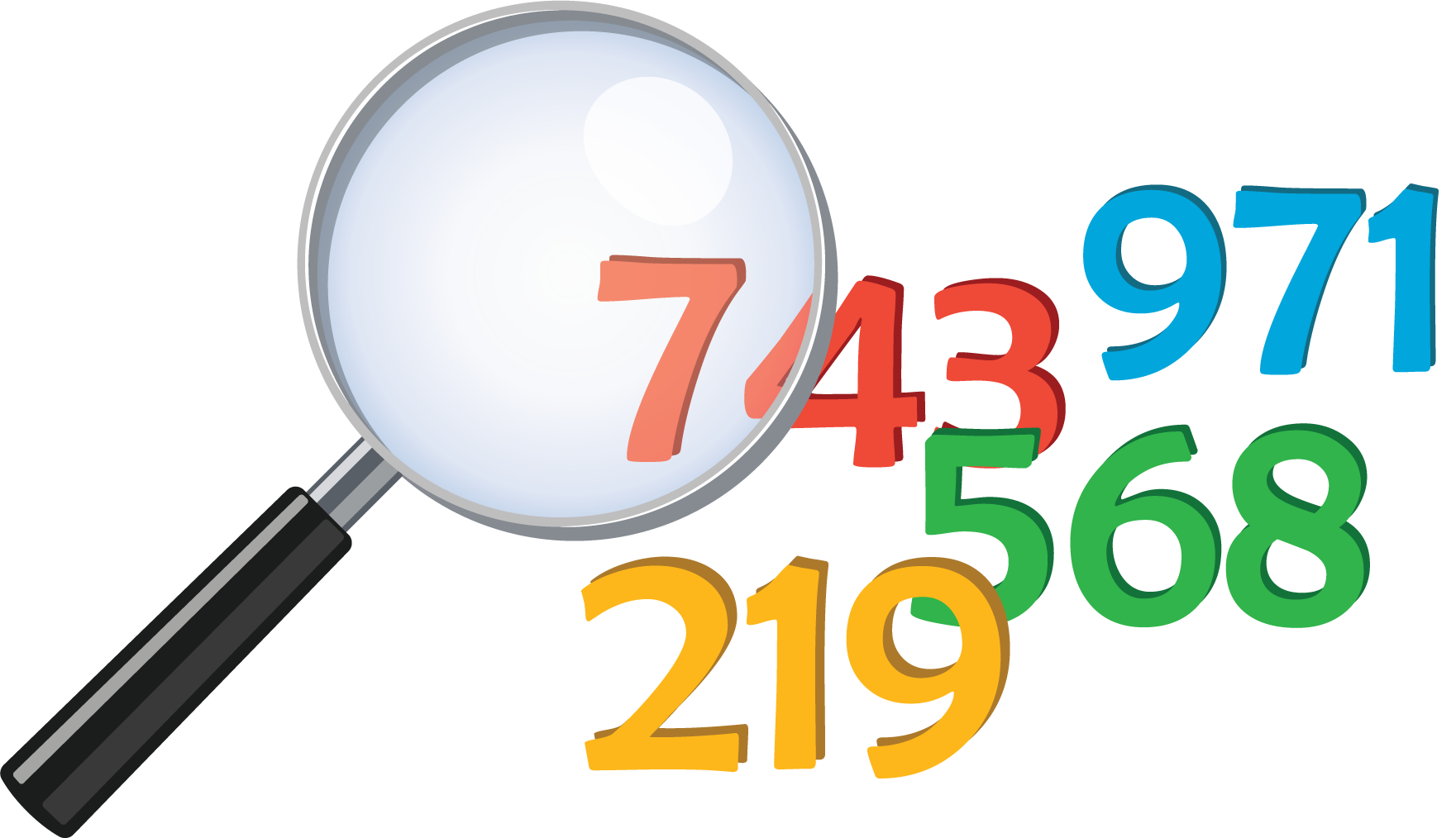 Get Your Numbers in Order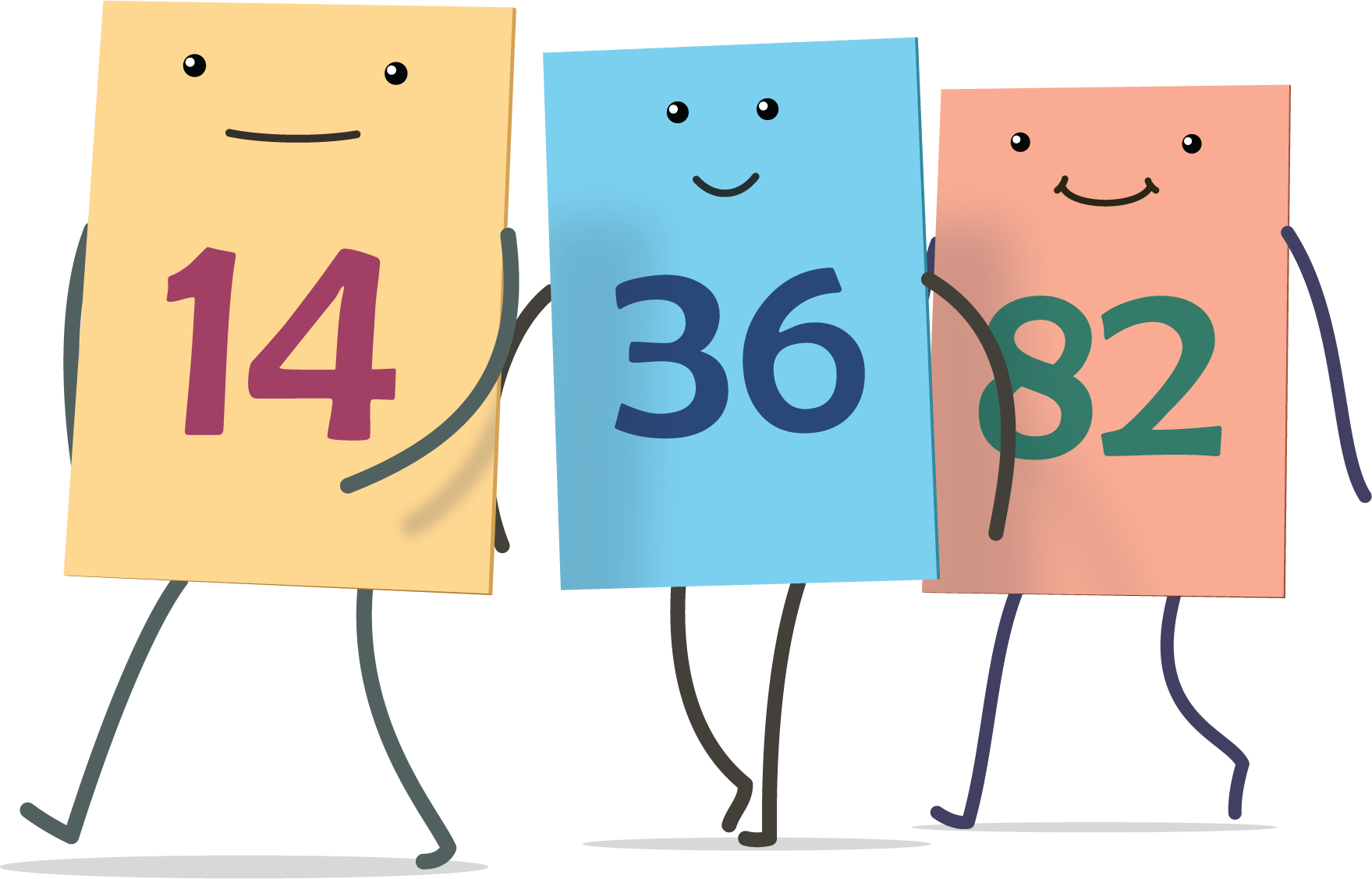 Greatest of Them All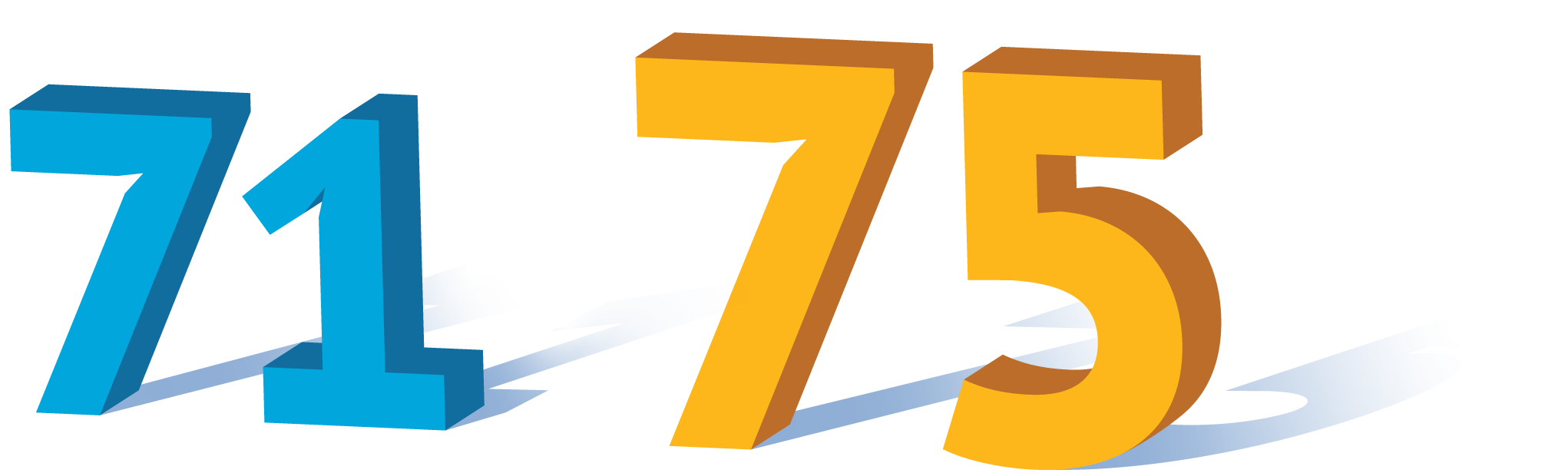 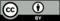 © CC BY 2021 Illustrative Mathematics®